السؤال الأول /اختر الإجابة الصحيحة في الجمل التالية وذلك بوضع علامة (  √  ) في المربع الذي أمامك:                            ب) صحح  ما تحته  خط  إمام العبارات التالية  :                     1- يسبب فيروس HIV  الاصابة بمرض السرطان.	              ....................                    2- الطاقة كهربائية موجودة في انوية الذرات.		              ....................                    3- تفاعل حمض وقاعدة ينتج أكسجين وملح. 		              ....................                   4- الاوردة تقوم بحمل الدم من القلب إلى انحاء الجسم.                  ....................                   5- يحدث التنفس نتيجة تغيرات في حجم الكليتان.                     ....................            6- تتكون المركبات الأيونية عندما تتشارك الذرات في الالكترونات.  	    ....................السؤال الثاني / أكمل الفراغات التالية مستخدما الكلمات  في الجدول وذلك بوضع الرقم فقط أمام الإجابة الصحيحة :-1 / تغير المادة من الحالة الصلبة للحالة السائلة.2/ الأمراض التي لا تنتقل من شخص لآخر ومنها مرض السكري والسرطان .3/الجزء السائل من الدم,ويشكل أكثرمن نصف حجم الدم ويتكون في معظمة من الماء .4 /من العوامل التي تعتمد عليها طاقة الوضع .5/  الطاقة يمكن ان يتغير شكلها ,لكنها لاتفنى ولا تستحدث.6/مادة تركيبها ثابت,وتتغير هويتها فقط بالعمليات الكيمائية .7/ يسمى تسخين سائل لقتل البكتيريا الضارة فيه بـ8/ القوة المؤثرة في سطح مقسوماً على المساحة الكلية التي تؤثر فيها.ب)   عدد لكل مما يلي [ يكتفى باثنين فقط]     :  ج)   أجب بعلامة (  √  ) أمام العبارة الصحيحة وعلامة (  X  ) أمام العبارة الخاطئة  ؟السؤال الثالث /أ) ضع رقم من العمود (أ) أمام ما يناسبه من العمود (ب) فيما يلي   :                   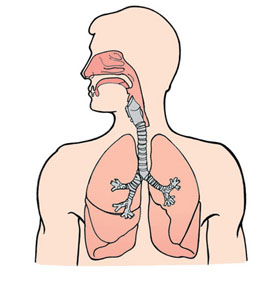   أكمل  بيانات الجهاز التنفسي على  الرسم التالي :                                                                                                                                                     ج) اكتب المصطلح العلمي للمفاهيم التالية :( النفريدات – العامل الريزيسي – الانزيمات – علم الاثار – التقنية )1   يستقبل الأشخاص الذين فصيلة دمهم ...الدم من كل الفصائليستقبل الأشخاص الذين فصيلة دمهم ...الدم من كل الفصائل2يمكن الحصول على الكالسيوم من ..يمكن الحصول على الكالسيوم من ..أ-ABأ-الموزب-Oب-اللحومج-Aج-منتجات الحليبد-Bد-الفول3يكون الماء مذيبا في الكثير من المحاليل  وتسمى ..يكون الماء مذيبا في الكثير من المحاليل  وتسمى ..4مقاومة السائل للجريان أو الانسياب يسمى ..مقاومة السائل للجريان أو الانسياب يسمى ..أ-محاليل مائيةأ-التوتر السطحيب-محاليل صلبةب-اللزوجةج-محاليل غازيةج-الغازد-محاليل سائلةد-البخار5أين تحدث عملية تبادل الغذاء والأكسجين والفضلات ..أين تحدث عملية تبادل الغذاء والأكسجين والفضلات ..6أي الأمراض التالية يسببه التدخين ..أي الأمراض التالية يسببه التدخين ..أ-الشعيرات الدموية  أ-السكريب-الأوردة ب-سرطان الرئة ج-الشرايينج-التهاب المثانةد-الأوعية اللمفاوية د-الأنفلونزا 7مانوع جزئي الماء (H2O) ..مانوع جزئي الماء (H2O) ..8تعتبر أجهزة الحاسوب والمجاهر من الأمثلة على ..تعتبر أجهزة الحاسوب والمجاهر من الأمثلة على ..أ-غير قطبي أ-الفرضيات ب-ايوني ب-المتغيرات ج-قطبيج-التقنية د-راسب د-الثوابت 9ما الخاصية التي تفسر طفو إبرة فوق سطح الماء ..ما الخاصية التي تفسر طفو إبرة فوق سطح الماء ..10أي الخلايا التالية التى تهاجم مسببات الإمراض ..أي الخلايا التالية التى تهاجم مسببات الإمراض ..أ-اللزوجةأ-العظم ب-درجة الحرارة ب-العصب ج-التوتر السطحي ج-خلايا الدم الحمراءد-التركيب البلوري د-خلايا الدم البيضاءالضغطالأمراض المعديةالبسترةقانون حفظ الطاقةالأمراض الغير معديةالأنصهارالبـلازماالتبخرالارتفاعالماده النقية1- وظائف الدم2- مكافحة الأمراض1/.........................................................2/..........................................................1/............................................................2/.............................................................التبلور عملية كيميائية .التقنية هي استعمال المعرفة العلمية للحصول على منتجات وأدوات جديدة .تحدث البلازما عند درجات الحرارة العالية جداً .من الأمثلة على مبدأ أرخميدس كرسي طبيب الأسنان .تحولات الطاقة في الأقمار الصناعية ( كهربائية         حرارية ) .الدورة الدموية القلبية من نسيج القلب إلى نسيج القلب .من أمراض القلب والأوعية الدموية تصلب الشرايين .المناعة الطبيعية هي حقن الجسم بالأجسام المضادة التي أنتجتها حيوانات أخرى .أب1الحركة الدوديةمقياس لحمضية أو قاعدية المحلول2السكريات والنشويات والأليافالأجسام المضادة3الخلايا البائيةالمريء4محلول (سائل – غاز )المحلول5الرقم الهيدروجينيالمشروبات الغازية6المخلوط المتجانسالكربو هيدراتالمفهوم العلميالمصطلح العلمينوع من البروتينات تسرع عملية الهضم .2-علامة كيميائية وراثية في الدم.3-هو العلم الذي يدرس الأدوات وما خلفته حضارات الإنسان. 4- وحدات الترشيح في الكلية .